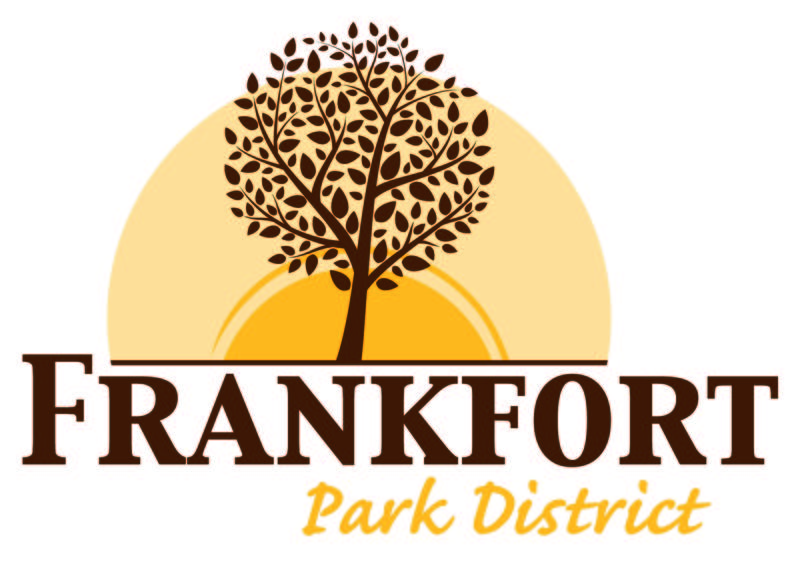 Memorial Park Bench ApplicationCost of bench with memorial plaque:		$1000Person, event, or organization being honored:______________________________________________________________________________Requested text on the memorial plaque (please be exact):______________________________________________________________________________Park and specific location (if any) requested:______________________________________________________________________________Purchaser informationName___________________________________________________________________Address_________________________________________________________________Phone________________________________Email______________________________Signature________________________________________Date____________________